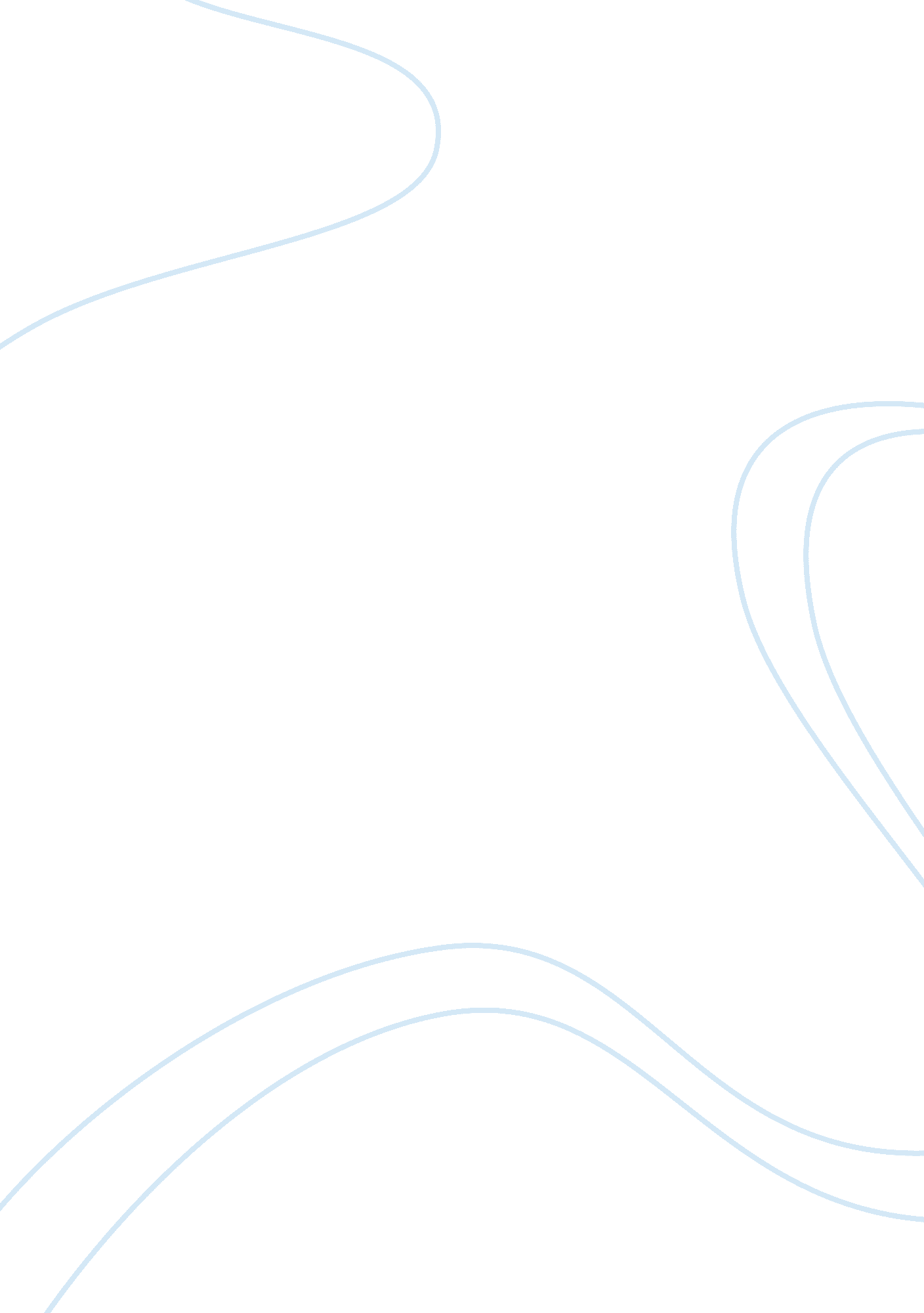 Americans are expected to break halloween spending record this yearArt & Culture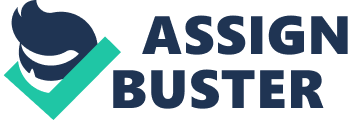 Happy Halloween! Are you dressing up today? The likely answer is yes, because this year nearly 171 million Americans are expected to partake in the spooky holiday. So if you’re not in costume yet, you still have a few hours left to jump on the bandwagon. Related: Halloween festivities don’t always come cheap, though. In fact, Halloween spending is estimated to reach its peak this year: $8. 4 billion. Get ready, trick-or-treaters, because most of thatmoneyis going to candy. Ninety-four percent of people plan to buy candy, accounting for two-thirds of Halloween spending this year. Kids will put on their costumes to redeem all of those goodies, but as it turns out, adults may be a little more excited than youngsters. Americans are spending an estimated $1. 2 billion on adult costumes this year -- nearly $250 million more than spending for kids’ costumes. Related: Keep your eyes peeled for a lot of SuicideSquad ’s Harley Quinn lookalikes today, as well as Star Wars and superhero costumes. To learn more about what’s happening on this haunted holiday, check out ’s infographic below. 